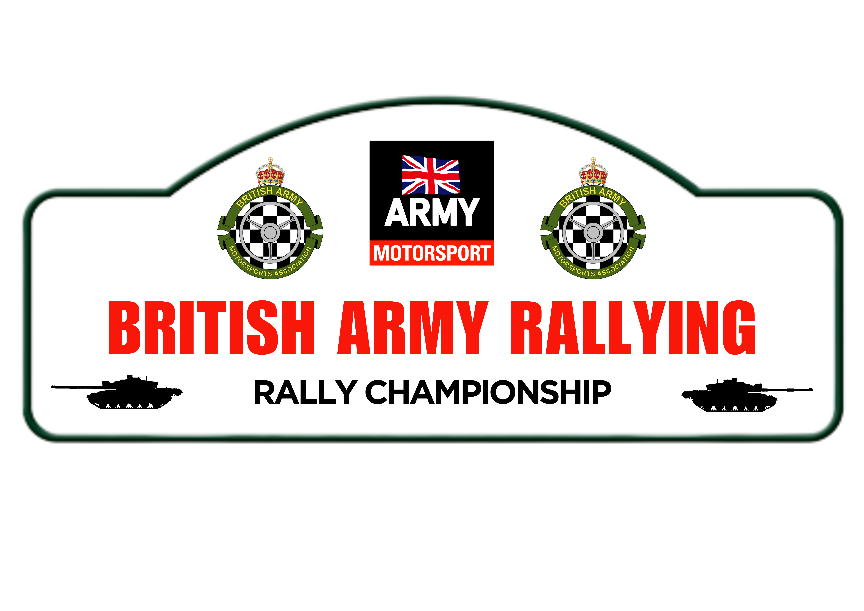        2024 ARMY RALLY CHAMPIONSHIP - REGISTRATION FORMPERSONAL DETAILS:VEHICLE DETAILS:Please indicate in the appropriate space below the event you wish to nominate for each round of the Championship. Please ensure you read the Championship regs carefully (para 7.9) and return an event result within 14 days of the event.ARMY RALLY CHAMPIONSHIP EVENTSEmail Return to: jonathan.quintrell579@mod.gov.uk and Benjamin.De-Ronde654@mod.gov.ukNO, RANK (If applicable) / NAME and CORPSBAMA MEMBERSHIP No(To be eligible for awards)MSUK License Type & NoADDRESS (inc Regiment)ServiceADDRESSHome E-MAIL ADDRESSWORK PHONE NoMOBILE PHONE NoMAKE / MODELCOLOURENGINE SIZECLASSDatesEvent(List which event you will be competing in)Round 1Any event held between 1 Jan and 30 JunRound 2Any event held between 1 Mar and 31 AugRound 3Any event held between 1 May and 31 OctRound 4Any event held between 1 Jul and 31 DecRound 5Coningham CupRound 5 is a mandatory event.  It must be attended by all personnel that are available. No crew will be able to score points at an alternate event that clashes with the Organisers nominated Round 5 (unless in receipt of express permission by the Organiser).